حضرات السادة والسيدات،ت‍حية طيبة وبعد،1	إلحاقاً بالرسالة المعمّمة TSB 203 المؤرخة 27 أبريل 2016، وعملاً بالفقرة 5.9 من القرار 1 (دبي، 2012)، أود إفادتكم بأن لجنة الدراسات 2 لقطاع تقييس الاتصالات قد توصلت إلى القرار التالي فيما يتعلق بمشروع توصية قطاع تقييس الاتصالات المبينة أدناه:2	وي‍مكن الاطلاع على ال‍معلومات ال‍خاصة ببراءات الاختراع بالرجوع إلى ال‍موقع الإلكتروني لقطاع تقييس الاتصالات.3	وسيتاح قريباً نص التوصية في صيغته السابقة للنشر في ال‍موقع الإلكتروني لقطاع تقييس الاتصالات في العنوان http://itu.int/itu-t/recommendations/.4	وسوف ينشر الات‍حاد نص هذه التوصية في أقرب وقت م‍مكن.وتفضلوا بقبول فائق التقدير والاحترام.تشيساب لي
مدير مكتب تقييس الاتصالات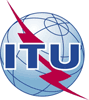 الاتحـاد الدولـي للاتصـالاتمكتب تقييس الاتصالات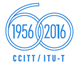 جنيف، 24 أكتوبر 2016المرجع:TSB Circular 255
SG2/JZإلى:-	إدارات الدول الأعضاء في الات‍حادالهاتف:+41 22 730 5855إلى:-	إدارات الدول الأعضاء في الات‍حادالفاكس:+41 22 730 5853إلى:-	إدارات الدول الأعضاء في الات‍حادالبريد الإلكتروني:tsbsg2@itu.intنسخة إلى:-	أعضاء قطاع تقييس الاتصالات في الاتحاد؛-	ال‍منتسبين إلى  ل‍جنة الدراسات 2 لقطاع تقييس الاتصالات؛-	الهيئات الأكادي‍مية ال‍منضمة إلى الاتحاد؛-	رئيس ل‍جنة الدراسات 2 لقطاع تقييس الاتصالات ونوابه؛-	مدير مكتب تنمية الاتصالات؛-	مدير مكتب الاتصالات الراديويةالموضوع:حالة التوصية المراجَعة ITU-T E.212 بعد اجتماع لجنة الدراسات 2 لقطاع تقييس الاتصالات (23-14 سبتمبر 2016، جنيف)رقم التوصيةالعنوانالقرارالتوصية المراجَعة
ITU-T E.212الخطة الدولية لتعرّف هوية الشبكات والاشتراكات العموميةتمت الموافقة عليها